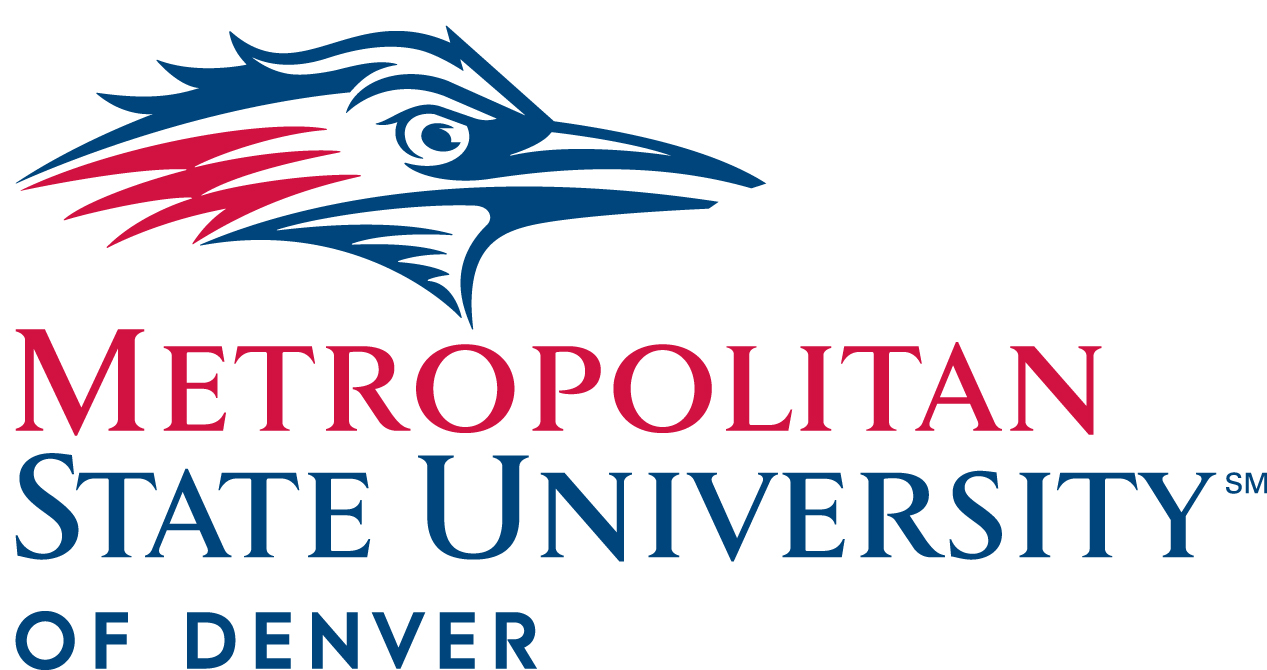 President’s Cabinet AgendaJanuary 8, 202010:00-11:30am Approval of December 4, 2019 MinutesPresident’s Update (10 minutes)- Dr. Janine Davidson Introducing Braeden WeartPresident’s AwardsProposed University Policies and Catalog Updates (20 minutes) Degrees for Students with Terminal Illness, Incompletes, Graduate Accounting Academic Policy, Alternative Credit Options / Prior Learning Assessment -Vicki Golich, provost and executive vice president of Academic AffairsOnline and Digital Course Materials Policy, Faculty Senate Instructional Resources Committee Bylaws- Katia Campbell, president, Faculty SenateRound Robin (25 minutes)Michael Benitez, vice president, Diversity and Inclusion- campus climate survey practice, development of Diversity, Equity, Inclusion Council, Census Count grant / project, MLK Peace Breakfast, Angela Marquez, Rachel Noel eventAndrew Bonham, chair, Department of Chemistry and Biochemistry- no updatesCathy Lucas, Chief of Staff and vice president of Strategy- legislative updates, AVP updateDavid Fine, General Counsel- no updates  Christine Marquez-Hudson, vice president and executive director, University Advancement and MSU Denver Foundation- year end fundraising numbersLiz Hinde, dean, School of Education- no updatesBraeden Weart, president, Student Government Assembly- SGA updatesKatia Campbell, president, Faculty Senate- IP policy, Incomplete policy, Academic Freedom, Differentiated Workload in Welfare CommitteeVicki Golich, provost and executive vice president of Academic Affairs- Provost updatesLarry Sampler, vice president for Administration and Finance, chief operating officer- no updatesRebecca Reid, president, Staff Senate- no updates Will Simpkins, vice president of Student Affairs- Enrollment and C2 updatesJohn Kietzmann, associate director of athletics for marketing and promotions/ external relations- AD Departure / Transition, text message notifications, University / Athletics calendar synch, general updatesStacy Dvergsdal, associate vice president of Human Resources- Compensation project, Provost and AD search, HR system RFPKevin Taylor, Chief information officer and associate vice president for Information Technology Services- no updates